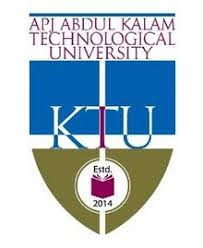 Scheme of Valuation/Answer KeyScheme of Valuation/Answer KeyScheme of Valuation/Answer KeyScheme of Valuation/Answer KeyScheme of Valuation/Answer KeyScheme of Valuation/Answer KeyAPJ ABDUL KALAM TECHNOLOGICAL UNIVERSITYTHIRD SEMESTER B.TECH DEGREE EXAMINATION, DECEMBER 2018APJ ABDUL KALAM TECHNOLOGICAL UNIVERSITYTHIRD SEMESTER B.TECH DEGREE EXAMINATION, DECEMBER 2018APJ ABDUL KALAM TECHNOLOGICAL UNIVERSITYTHIRD SEMESTER B.TECH DEGREE EXAMINATION, DECEMBER 2018APJ ABDUL KALAM TECHNOLOGICAL UNIVERSITYTHIRD SEMESTER B.TECH DEGREE EXAMINATION, DECEMBER 2018APJ ABDUL KALAM TECHNOLOGICAL UNIVERSITYTHIRD SEMESTER B.TECH DEGREE EXAMINATION, DECEMBER 2018APJ ABDUL KALAM TECHNOLOGICAL UNIVERSITYTHIRD SEMESTER B.TECH DEGREE EXAMINATION, DECEMBER 2018Course Code: CH205Course Code: CH205Course Code: CH205Course Code: CH205Course Code: CH205Course Code: CH205Course Name: FLUID AND PARTICLE MECHANICS-ICourse Name: FLUID AND PARTICLE MECHANICS-ICourse Name: FLUID AND PARTICLE MECHANICS-ICourse Name: FLUID AND PARTICLE MECHANICS-ICourse Name: FLUID AND PARTICLE MECHANICS-ICourse Name: FLUID AND PARTICLE MECHANICS-IMax. Marks: 100Max. Marks: 100Max. Marks: 100Duration: 3 HoursDuration: 3 HoursPART APART APART APART APART APART AAnswer any two full questions, each carries 15 marks.Answer any two full questions, each carries 15 marks.Answer any two full questions, each carries 15 marks.Answer any two full questions, each carries 15 marks.Marks1a)Explanation of the phenomena – 2 MarksExpression – 3 MarksIn the expression, for writing the force balance properly – 1.5 MarksSubstitution of proper quantities and obtaining an expression in terms of capillary rise or fall – 1.5 MarksExplanation of the phenomena – 2 MarksExpression – 3 MarksIn the expression, for writing the force balance properly – 1.5 MarksSubstitution of proper quantities and obtaining an expression in terms of capillary rise or fall – 1.5 MarksExplanation of the phenomena – 2 MarksExpression – 3 MarksIn the expression, for writing the force balance properly – 1.5 MarksSubstitution of proper quantities and obtaining an expression in terms of capillary rise or fall – 1.5 Marks(5)b)Causes of Viscosity –Intermolecular force of cohesion – 1 MarkMolecular momentum exchange – 1 MarkRheological Classification – 3 MarksCandidate can use either shear stress vs velocity gradient diagram or suitable phenomenological equations for the classification.Non-Newtonian classification should include Binghan plastic, Pseudo plastic (shear rate thickening) and Dilatent (shear rate thinning). As example is not explicitly mentioned, it is not required. Time dependent flow including thixotropic and rheopectic also can be avoided in the interest of the marks awarded.Causes of Viscosity –Intermolecular force of cohesion – 1 MarkMolecular momentum exchange – 1 MarkRheological Classification – 3 MarksCandidate can use either shear stress vs velocity gradient diagram or suitable phenomenological equations for the classification.Non-Newtonian classification should include Binghan plastic, Pseudo plastic (shear rate thickening) and Dilatent (shear rate thinning). As example is not explicitly mentioned, it is not required. Time dependent flow including thixotropic and rheopectic also can be avoided in the interest of the marks awarded.Causes of Viscosity –Intermolecular force of cohesion – 1 MarkMolecular momentum exchange – 1 MarkRheological Classification – 3 MarksCandidate can use either shear stress vs velocity gradient diagram or suitable phenomenological equations for the classification.Non-Newtonian classification should include Binghan plastic, Pseudo plastic (shear rate thickening) and Dilatent (shear rate thinning). As example is not explicitly mentioned, it is not required. Time dependent flow including thixotropic and rheopectic also can be avoided in the interest of the marks awarded.(5)c)Use of Newton’s law of viscosity and obtaining the result – 2 MarksReport the result in a proper unit – 0.5 MarksUse of Newton’s law of viscosity and obtaining the result – 2 MarksReport the result in a proper unit – 0.5 MarksUse of Newton’s law of viscosity and obtaining the result – 2 MarksReport the result in a proper unit – 0.5 Marks(2.5)d)Calculation of specific mass (density) with proper unit – 1 MarkCalculation of specific weight with proper unit – 1 MarkCalculation of specific volume with proper unit – 0.5 MarkCalculation of specific mass (density) with proper unit – 1 MarkCalculation of specific weight with proper unit – 1 MarkCalculation of specific volume with proper unit – 0.5 MarkCalculation of specific mass (density) with proper unit – 1 MarkCalculation of specific weight with proper unit – 1 MarkCalculation of specific volume with proper unit – 0.5 Mark(2.5)2a)Explanation of metacentre and metacentric height – 2 MarksSignificance with respect to stability – 1 MarkStability criteria of floating body – 2 MarksExplanation of metacentre and metacentric height – 2 MarksSignificance with respect to stability – 1 MarkStability criteria of floating body – 2 MarksExplanation of metacentre and metacentric height – 2 MarksSignificance with respect to stability – 1 MarkStability criteria of floating body – 2 Marks(5)b)Continuous gravity decanter -Identifying the application of fluid statics principle – 1.5 MarksWriting proper hydrostatic balance equation – 1.5 MarksCentrifugal decanter -Identifying the application of fluid statics principle – 1.5 MarksWriting proper hydrostatic balance equation – 1.5 MarksNote: Candidate may either use a sketch or explain all the notations in the hydrostatic balance equationContinuous gravity decanter -Identifying the application of fluid statics principle – 1.5 MarksWriting proper hydrostatic balance equation – 1.5 MarksCentrifugal decanter -Identifying the application of fluid statics principle – 1.5 MarksWriting proper hydrostatic balance equation – 1.5 MarksNote: Candidate may either use a sketch or explain all the notations in the hydrostatic balance equationContinuous gravity decanter -Identifying the application of fluid statics principle – 1.5 MarksWriting proper hydrostatic balance equation – 1.5 MarksCentrifugal decanter -Identifying the application of fluid statics principle – 1.5 MarksWriting proper hydrostatic balance equation – 1.5 MarksNote: Candidate may either use a sketch or explain all the notations in the hydrostatic balance equation(6)c)Definition or Explanation of lapse rate – 2 MarksWriting the expression explaining all notations – 2 marksDefinition or Explanation of lapse rate – 2 MarksWriting the expression explaining all notations – 2 marksDefinition or Explanation of lapse rate – 2 MarksWriting the expression explaining all notations – 2 marks3a)Candidate can do an absolute pressure balance or gauge pressure balance for solving the problem.Writing proper balance – 3 MarksSolving the problem – 4 MarksReporting the answer with proper units – 0.5 Marks Answer is approximately -40809 N/m2 or 40809 N/m2vacuumAs the sketch is not explicitly asked, if the examiner feels that the candidate is successful in conveying the concept even without a sketch, full credit can be awarded.Candidate can do an absolute pressure balance or gauge pressure balance for solving the problem.Writing proper balance – 3 MarksSolving the problem – 4 MarksReporting the answer with proper units – 0.5 Marks Answer is approximately -40809 N/m2 or 40809 N/m2vacuumAs the sketch is not explicitly asked, if the examiner feels that the candidate is successful in conveying the concept even without a sketch, full credit can be awarded.Candidate can do an absolute pressure balance or gauge pressure balance for solving the problem.Writing proper balance – 3 MarksSolving the problem – 4 MarksReporting the answer with proper units – 0.5 Marks Answer is approximately -40809 N/m2 or 40809 N/m2vacuumAs the sketch is not explicitly asked, if the examiner feels that the candidate is successful in conveying the concept even without a sketch, full credit can be awarded.(7.5)b)Use of Newton’s law of viscosity, equation of torque and obtaining the result – 7 MarksReport the result in a proper unit – 0.5 MarksUse of Newton’s law of viscosity, equation of torque and obtaining the result – 7 MarksReport the result in a proper unit – 0.5 MarksUse of Newton’s law of viscosity, equation of torque and obtaining the result – 7 MarksReport the result in a proper unit – 0.5 Marks(7.5)PART BPART BPART BPART BPART BPART BAnswer any two full questions, each carries 15 marks.Answer any two full questions, each carries 15 marks.Answer any two full questions, each carries 15 marks.Answer any two full questions, each carries 15 marks.Answer any two full questions, each carries 15 marks.Answer any two full questions, each carries 15 marks.4a)Determine whether the flow is laminar or turbulent by determining Reynold’s number  - 2.5 MarksUse the appropriate equation (in this case laminar) and determine the transition length -  4 MarksReport the result in a proper unit – 0.5 MarksAnswer is approximately 0.0427 mDetermine whether the flow is laminar or turbulent by determining Reynold’s number  - 2.5 MarksUse the appropriate equation (in this case laminar) and determine the transition length -  4 MarksReport the result in a proper unit – 0.5 MarksAnswer is approximately 0.0427 mDetermine whether the flow is laminar or turbulent by determining Reynold’s number  - 2.5 MarksUse the appropriate equation (in this case laminar) and determine the transition length -  4 MarksReport the result in a proper unit – 0.5 MarksAnswer is approximately 0.0427 m(7)b)Full credits can be awarded for 2 valid differences with explanation or listing 4 valid differences without explanationFull credits can be awarded for 2 valid differences with explanation or listing 4 valid differences without explanationFull credits can be awarded for 2 valid differences with explanation or listing 4 valid differences without explanation(4)c)One mark for each definition One mark for each definition One mark for each definition (4)5a)Listing assumptions – 2 MarksDerivation – 7 MarksApplication – 1 MarkListing assumptions – 2 MarksDerivation – 7 MarksApplication – 1 MarkListing assumptions – 2 MarksDerivation – 7 MarksApplication – 1 Mark(10)b)Use of Bernouli equation, equation of continuity and obtaining the result – 4.5 MarksReport the result in a proper unit – 0.5 MarksUse of Bernouli equation, equation of continuity and obtaining the result – 4.5 MarksReport the result in a proper unit – 0.5 MarksUse of Bernouli equation, equation of continuity and obtaining the result – 4.5 MarksReport the result in a proper unit – 0.5 Marks(5)6a)Continuity equation in the general form is to be derived from fundamental principle.Derivation – 10 MarksContinuity equation in the general form is to be derived from fundamental principle.Derivation – 10 MarksContinuity equation in the general form is to be derived from fundamental principle.Derivation – 10 Marks(10)b)Explanation – 2.5 Marks eachExplanation – 2.5 Marks eachExplanation – 2.5 Marks each(5)PART CPART CPART CPART CPART CPART CAnswer any two full questions, each carries20 marks.Answer any two full questions, each carries20 marks.Answer any two full questions, each carries20 marks.Answer any two full questions, each carries20 marks.Answer any two full questions, each carries20 marks.Answer any two full questions, each carries20 marks.7a)Assumptions – 2.5 MarksDerivation – 7.5 MarksAssumptions – 2.5 MarksDerivation – 7.5 MarksAssumptions – 2.5 MarksDerivation – 7.5 Marks(10)b)Working – 3 Marks each Working – 3 Marks each Working – 3 Marks each (6)c)Derivation – 4 MarksDerivation – 4 MarksDerivation – 4 Marks(4)8a)Statement and equation – 3 MarksStatement and equation – 3 MarksStatement and equation – 3 Marks(3)b)Mention minimum 2 friction factors with definition – 2 MarksUse of them – 1 MarkFeatures of them – 2 MarksMention minimum 2 friction factors with definition – 2 MarksUse of them – 1 MarkFeatures of them – 2 MarksMention minimum 2 friction factors with definition – 2 MarksUse of them – 1 MarkFeatures of them – 2 Marks(5)c)Use of head loss equation and obtaining loss of head – 5.5 MarksReport the result in a proper unit – 0.5 MarksAnswer is approximately 0.286 mUse of Bernouli equation and obtaining pressure drop  – 5.5 MarksReport the result in a proper unit – 0.5 MarksUse of head loss equation and obtaining loss of head – 5.5 MarksReport the result in a proper unit – 0.5 MarksAnswer is approximately 0.286 mUse of Bernouli equation and obtaining pressure drop  – 5.5 MarksReport the result in a proper unit – 0.5 MarksUse of head loss equation and obtaining loss of head – 5.5 MarksReport the result in a proper unit – 0.5 MarksAnswer is approximately 0.286 mUse of Bernouli equation and obtaining pressure drop  – 5.5 MarksReport the result in a proper unit – 0.5 Marks(12)9a)Explanation of any 5 types of values with a representative sketch – 2 Marks eachExplanation of any 5 types of values with a representative sketch – 2 Marks eachExplanation of any 5 types of values with a representative sketch – 2 Marks each(10)b)Derivation in a suitable form – 10 MarksDerivation in a suitable form – 10 MarksDerivation in a suitable form – 10 Marks(10)************************